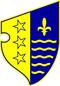 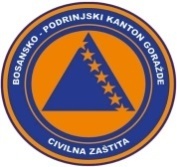                   BOSNA I HERCEGOVINA              FEDERACIJA BOSNE I HERCEGOVINE             BOSANSKO-PODRINJSKI KANTON GORAŽDE              Kantonalna uprava civilne zaštite                                  KANTONALNI OPERATIVNI CENTARBroj:17-40-1-183/22Goražde, 04.07.2022.godine.  Na osnovu člana 152. Zakona o zaštiti i spašavanju ljudi i materijalnih dobara od prirodnih i drugih nesreća ("Službene novine Federacije Bosne i Hercegovine", broj: 39/03, 22/06 i 43/10), a u vezi sa čl. 12. i 14. Pravilnika o organizovanju i funkcionisanju operativnih centara civilne zaštite ("Službene novine Federacije Bosne i Hercegovine", broj 09/19), dostavljamo Vam: R E D O V N I   I Z V J E Š T A J		Na osnovu prikupljenih informacija iz osmatračke mreže sa područja BPK-a Goražde, u posljednja 24 sata na području BPK-a Goražde  zabilježeno je slijedeće:	Dana 03.07.2022. godine pripadnici Profesionalne vatrogasne jedinice su dobili dojavu o pojavi požara na suhoj travi i šiblju u ulici Hasiba Mirvića. Odmah po dojavi u 11:15 sati jedno vozilo i jedan vatrogasac izlazi na lice mjesta provodi akciju gašenja požara i istu završava u 12:06 sati. U akciji gašenja učestvovala i tri građana.	Dana 03.07.2022.godine pripadnici Profesionalne vatrogasne jedinice su u ulici 43.DUB,  imali intervenciju otvaranja vrata na jednom stambenom objektu u vremenskom terminu od 20:08 do 20:35 sati.	Prema informaciji dobijenoj od Urgentnog centra Kantonalne bolnice Goražde, u posljednja 24 sata u Urgentnom centru obavljena su 32 pregleda.Tri osobe su zadržane  u  Kantonalnoj bolnici Goražde radi daljeg  liječenja.	Nisu zabilježene pojave novih, niti aktiviranja postojećih klizišta.	Kada je riječ o vodosnadbjevanju na području BPK Goražde snadbjevanje vodom  u posljednja 24 sata je bilo uredno, izuzev uobičajnih problema u pojedinim dijelovima Grada Goražda.	Vodostaji svih vodotokova na području BPK Goražde su stabilni.	Prema informaciji Operativnog centra KMUP-a BPK-a Goražde  u posljednja 24 sata na području  našeg kantona nisu zabilježene opasnosti od prirodnih i drugih nesreća.	Prema informaciji Elektrodistribucije-poslovna jedinica Goražde u posljednja 24 sata na području  BPK-a Goražde snabdjevanje električnom energijom bilo je uredno.		Prema informaciji iz Direkcije za ceste BPK-a Goraže putni  pravci R-448 i R-448A su prohodni i saobraćaj se odvija bez problema.DNEVNI IZVJEŠTAJ  o epidemiološkoj situaciji u vezi COVID-19 na području BPK Goražde                         		Izvještaj za dan:         03.07.2022.Zaključno  sa 03.07.2022.godine pod zdravstvenim nadzorom je 7 osoba sa područja BPK Goražde.Dana 03.07.2022.godine uzorkovan je materijal za testiranje na COVID-19 kod ukupno 1 osobe iz Kantonalne bolnice Goražde. Završena su testiranja i prema rezultatima nema osoba pozitivnih  na   COVID-19 .Zaključno sa  03.07.2022.godine na području BPK Goražde je 5 aktivno zaraženih osoba koronavirusom (COVID-19), oporavljeno je ukupno 3959 osoba, a 127 osob je preminulo (115 iz Goražda , 8  iz Ustikoline , 4 iz Prače).DOSTAVLJENO :                                                                  DEŽURNI OPERATIVAC   1. Premijerki Vlade BPK Goražde,                 			       Nedim Kurtović2. Direktoru KUCZ BPK Goražde,                                                 3. Služba civilne zaštite Grada Goražda,                                     4. Služba civilne zaštite Općine Pale FBiH,5. Služba civilne zaštite Općine Foča FBiH i6. a/a.-